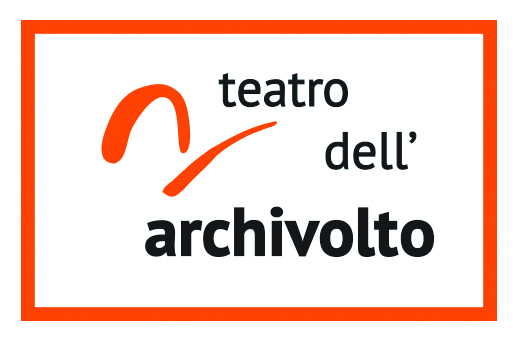 CLAUDIO BISIOFather and sondi Michele Serraispirato a “Gli Sdraiati” e “Breviario comico”Laura Masotto violino - Marco Bianchi chitarrascene e costumi Guido Fiorato - musiche Paolo Silvestri - luci Aldo Mantovani
regia Giorgio Gallione - produzione Teatro dell’Archivoltoin tournée dal 10 gennaio all’11 marzo 2018Emilia Romagna, Liguria, Val D’Aosta, Lombardia, Marche, Toscana, PugliaGenova Teatro della Corte 16-21 gennaio 2018Milano Teatro Arcimboldi 1-11 marzo 2018COMUNICATO STAMPAClaudio Bisio torna in teatro a gennaio con Father and son, fortunato spettacolo prodotto dal Teatro dell’Archivolto e basato sul bestseller di Michele Serra Gli sdraiati, da cui è stato tratto il film omonimo di Francesca Archibugi attualmente nei cinema, interpretato dallo stesso Bisio. 
Nello spettacolo teatrale si intersecano anche alcuni estratti da un altro libro di Serra, Breviario comico, che permettono al regista Giorgio Gallione di giocare con la satira sociale e politica, aggiornando il copione a seconda dell’attualità.Fondamentalmente Father and son, che nelle precedenti stagioni ha fatto registrare ovunque il tutto esaurito, racconta il rapporto padri / figli al tempo d’oggi, inserendolo in una riflessione più ampia sul nostro futuro e sui concetti – entrambi consumatissimi – di libertà e di autorità. In bilico tra comico e tragico, rivela in filigrana una società spaesata e in metamorfosi, ridicola e inadeguata, in cui non è chiaro se i vecchi non vogliano cedere il passo ai giovani o se questi ultimi si sdraino perché è più confortevole che i vecchi provvedano a loro. Una società di “dopo-padri”, educatori inconcludenti e nevrotici, e di figli che preferiscono nascondersi nelle proprie felpe, sprofondare nei propri divani, circondati e protetti da “protesi tecnologiche” (dallo smartphone alla tv), rifiutando o disprezzando il confronto.Dall’assenza di rapporto tra il padre, che cerca in tutti i modi di essere presente, e il figlio, muto e assente, scaturisce il racconto beffardo e tenerissimo di Father and son, in cui possono riconoscersi sia i genitori che i figli. Arricchiscono lo spettacolo le scene di Guido Fiorato, le luci di Aldo Mantovani e le musiche di Paolo Silvestri, eseguite dal vivo da Laura Masotto al violino e da Marco Bianchi alla chitarra. Nel dialogo continuo tra musica e parole, lo spettacolo alterna momenti lirici e struggenti alla forza satirica di Michele Serra.Tra gennaio e marzo 2018 il tour di Father and son tocca Emilia Romagna, Liguria, Val D’Aosta, Lombardia, Marche, Toscana, Puglia. Segnaliamo in particolare le date di Genova dal 16 al 21 gennaio al Teatro della Corte, e le date di Milano, dal 1 all’11 marzo al Teatro degli Arcimboldi, ultima tappa in programma.INFO   0106592220    archivolto.itufficio stampa   Manuela Martinez   335 7464158 / 338 3036161   m.martinez@archivolto.itClaudio Bisio e il teatroDiplomato alla Civica Scuola per Arte Drammatica del Piccolo di Milano, membro della Compagnia i Comedians con Gabriele Salvatores e Paolo Rossi, Claudio Bisio inizia il suo percorso di attore negli anni Ottanta a teatro. Successivamente, nonostante i sempre più fitti impegni con il cinema e la televisione, ha continuato a calcare le tavole del palcoscenico con una certa continuità, collaborando dal 1997 in poi con il Teatro dell’Archivolto di Genova, che ha prodotto diversi spettacoli di cui il popolare attore è stato protagonista, tutti con la regia di Giorgio Gallione. Tra i vari titoli ricordiamo Monsieur Malaussène di Pennac (1997/2001), La buona novella (2000/2001), I bambini sono di sinistra di Michele Serra, e il reading spettacolo Io quella volta lì avevo 25 anni di Gaber e Luporini (2009/2010). Father and son è stato presentato per la prima volta in occasione dell’edizione 2014 di Ravenna Festival.FATHER AND SON
TOUR 2017/201810-11 gennaio Reggio Emilia, Teatro Valli
12-13-14 gennaio Ferrara, Teatro Comunale
Dal 16 al 21 gennaio Genova, Teatro della Corte
22-23 gennaio Aosta, Teatro Splendor
25-26 gennaio Senigallia (AN), Teatro la Fenice
27-28 gennaio Ascoli, Teatro Ventidio Basso
5-6 febbraio Piacenza, Teatro Municipale
7-8 febbraio La Spezia, Teatro Civico
9 febbraio Grosseto, Teatro Moderno
10-11 febbraio Pisa, Teatro Verdi
13-14-15 febbraio Siena, Teatro Rinnovati
16-17-18 febbraio Lucca, Teatro del Giglio
20-21 febbraio Foggia, Teatro Giordano
22 febbraio Brindisi, Teatro Verdi
23-24-25 febbraio Barletta (BA), Teatro Curci
27 febbraio Sondrio, Teatro Sociale
Dal 1 al 11 marzo Milano, Teatro Arcimboldi